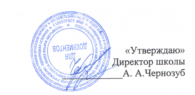 МБОУ «Однолуцкая ООШ имениГероя Советского Союза И. И. Аверьянова»Меню на 19.03.2021 г. для обучающихся 1-4 классов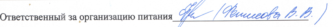 Наименование приёма пищи Наименование блюдаМасса порции(обязательно)Калорийность порции(обязательно)ЦенаЗавтракКаша геркулесовая1502148,21Какао с молоком2001448,27Хлеб пшеничный с маслом20/51234,73Яйцо40(1 шт.)637,44Обед Горешек100891,92Суп картофельный с фрикадельками25094,25,54Макаронные изд. отварные150144,93,1Сосиска отварная8090,415,88Компот из с/ф 2001101,99Хлеб ржаной 50871,93Хлеб пшеничный40464,00ИТОГО:63,00